                                           РОССИЙСКАЯ ФЕДЕРАЦИЯ                                    САМАРСКАЯ ОБЛАСТЬМУНИЦИПАЛЬНЫЙ РАЙОН СЫЗРАНСКИЙАДМИНИСТРАЦИЯсельского поселения Старая РачейкаПОСТАНОВЛЕНИЕ      27.12.2018г.                                                                                             №  152Об утверждении реестра мест   накопления твердых коммунальных отходов (ТКО), размещённых на территории сельского поселения  Старая Рачейка  муниципального района Сызранский Самарской областиВ соответствии с Федеральным законом от 06.10.2003 № 131-ФЗ «Об общих принципах организации местного самоуправления  в Российской Федерации», Федеральным законом от  10.01.2002 № 7-ФЗ «Об охране окружающей среды», Федеральным законом от 24.06.1998 № 89-ФЗ «Об отходах производства и потребления», Федеральным законом от 30.03.1999 № 52-ФЗ «О санитарно-эпидемиологическом благополучии населения», руководствуясь Уставом сельского поселения Старая Рачейка  муниципального района Сызранский  Самарской области, Администрация сельского поселения Старая Рачейка муниципального района Сызранский Самарской областиПОСТАНОВЛЯЕТ:1. Утвердить реестр мест   накопления твердых коммунальных отходов (ТКО), размещённых на территории сельского поселения  Старая Рачейка  муниципального района Сызранский Самарской области согласно приложению № 1.2. Утвердить схему размещения мест накопления  твердых коммунальных отходов (ТКО) на территории сельского поселения Старая Рачейка согласно приложению№ 2.3.Разместить данное постановление на официальном сайте Сызранского района в сети Интернет.Глава сельского поселения Старая Рачейкамуниципального района Сызранский Самарской области                                        _____________      И.А.СтулковПриложение № 2 Схема размещения мест накопления  твердых коммунальных отходов (ТКО) на территории сельского поселения Старая Рачейка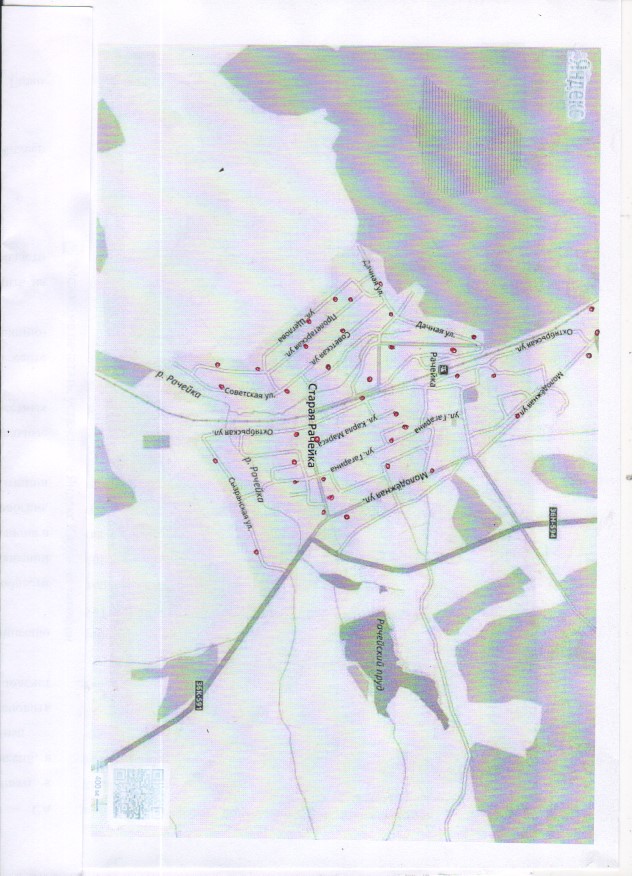 Приложение №1 к постановлению Администрации сельского поселенияСтарая Рачейка №152 от 28.12.18гРеестр мест  (площадок) накопления ТКО с.п. Старая РачейкаПриложение №1 к постановлению Администрации сельского поселенияСтарая Рачейка №152 от 28.12.18гРеестр мест  (площадок) накопления ТКО с.п. Старая РачейкаПриложение №1 к постановлению Администрации сельского поселенияСтарая Рачейка №152 от 28.12.18гРеестр мест  (площадок) накопления ТКО с.п. Старая РачейкаПриложение №1 к постановлению Администрации сельского поселенияСтарая Рачейка №152 от 28.12.18гРеестр мест  (площадок) накопления ТКО с.п. Старая РачейкаПриложение №1 к постановлению Администрации сельского поселенияСтарая Рачейка №152 от 28.12.18гРеестр мест  (площадок) накопления ТКО с.п. Старая РачейкаПриложение №1 к постановлению Администрации сельского поселенияСтарая Рачейка №152 от 28.12.18гРеестр мест  (площадок) накопления ТКО с.п. Старая Рачейка№ п/пМуниципальное образованиеАдрес места (площадки) накопления ТКОГеографические координатыДанные о технических характеристикахДанные о технических характеристикахДанные о технических характеристикахДанные о технических характеристикахСобственник места (площадки) накопления ТКОИсточник образования ТКО№ п/пМуниципальное образованиеАдрес места (площадки) накопления ТКОГеографические координатыСведения о покрытииПлощадьколичество контейнеров (бункеров)Объем контейнера (бункера)Собственник места (площадки) накопления ТКОИсточник образования ТКО1сельское поселение Старая Рачейка муниципальный район Сызранский Самарская область, Сызранский район, сельское поселение Старая Рачейка , с. Старая Рачейка,Ул.Энергетиков 3а53.393502,48.013478асфальто-бетонное4,520,7администрация сельского поселения Старая РачейкаНаселение2сельское поселение Старая Рачейка муниципальный район Сызранский Самарская область, Сызранский район, с. Старая Рачейка,ул. Заводская 11а53.388762, 48.019905асфальто-бетонное4,520,7администрация сельского поселения Старая РачейкаНаселение3сельское поселение Старая Рачейка муниципальный район Сызранский Самарская область, Сызранский район , с. Старая Рачейка,ул. Заводская 26а53.389303,48.023371асфальто-бетонное4,520,7администрация сельского поселения Старая РачейкаНаселение4сельское поселение Старая Рачейка муниципальный район Сызранский Самарская область, Сызранский район, с. Старая Рачейка,ул. Заводская 3а53.385870,48.018650асфальто-бетонное4,520,7администрация сельского поселения Старая РачейкаНаселение5сельское поселение Старая Рачейка муниципальный район Сызранский Самарская область, Сызранский район, с. Старая Рачейка,ул.Заводская 19а53.390091,48.020898асфальто-бетонное4,520,7администрация сельского поселения Старая РачейкаНаселение6сельское поселение Старая Рачейка муниципальный район Сызранский Самарская область, Сызранский район,  с. Старая Рачейка,ул.  Молодежная 43а53.391290,48.022032асфальто-бетонное4,520,7администрация сельского поселения Старая РачейкаНаселение7сельское поселение Старая Рачейка муниципальный район Сызранский Самарская область, Сызранский район, с. Старая Рачейка,ул.  Молодежная 52а53.392822,48.019422асфальто-бетонное4,520,7администрация сельского поселения Старая РачейкаНаселение8сельское поселение Старая Рачейка муниципальный район Сызранский Самарская область, Сызранский район,  с. Старая Рачейка,ул. Молодежная, 22а53.382669, 48.030656асфальто-бетонное4,520,7администрация сельского поселения Старая РачейкаНаселение9сельское поселение Старая Рачейка муниципальный район Сызранский Самарская область, Сызранский район, с. Старая Рачейка,Ул.Молодежная 2а53.379143,48.033756асфальто-бетонное4,520,7администрация сельского поселения Старая РачейкаНаселение10сельское поселение Старая Рачейка муниципальный район Сызранский Самарская область, Сызранский район, с. Старая Рачейка,Ул.Кирова 6а53.379240, 48.030547асфальто-бетонное4,520,7администрация сельского поселения Старая РачейкаНаселение11сельское поселение Старая Рачейка муниципальный район Сызранский РФ, Самарская область, Сызранский район,  с. Старая Рачейка,ул.  Гагарина 57а53.382198,48.025868асфальто-бетонное4,520,7администрация сельского поселения Старая РачейкаНаселение12сельское поселение Старая Рачейка муниципальный район Сызранский Самарская область, Сызранский район, с. Старая Рачейка,ул.  Гагарина 21а53.377038,48029896асфальто-бетонное4,520,7администрация сельского поселения Старая РачейкаНаселение13сельское поселение Старая Рачейка муниципальный район Сызранский Самарская область, Сызранский район, с. Старая Рачейка,ул. Ленинская 11а53.377736,48.029572асфальто-бетонное4,520,7администрация сельского поселения Старая РачейкаНаселение14сельское поселение Старая Рачейка муниципальный район Сызранский Самарская область, Сызранский район,  с. Старая Рачейка,ул. Ленинская 30а53.378002,48.032195асфальто-бетонное4,520,7администрация сельского поселения Старая РачейкаНаселение15сельское поселение Старая Рачейка муниципальный район Сызранский Самарская область, Сызранский район,  с. Старая Рачейка,ул.  Карла Маркса, 2а53.377743,48.025973асфальто-бетонное4,520,7администрация сельского поселения Старая РачейкаНаселение16сельское поселение Старая Рачейка муниципальный район Сызранский Самарская область, Сызранский район, с. Старая Рачейка,ул.  Карла Маркса, 32а53.382398,48.022813асфальто-бетонное4,520,7администрация сельского поселения Старая РачейкаНаселение17сельское поселение Старая Рачейка муниципальный район Сызранский Самарская область, Сызранский район, с. Старая Рачейка,ул.  Посадская 13а53.376198,48.026454асфальто-бетонное4,520,7администрация сельского поселения Старая РачейкаНаселение18сельское поселение Старая Рачейка муниципальный район Сызранский Самарская область, Сызранский район,  с. Старая Рачейка,ул.  Октябрьская 71а53.380723,48.019716асфальто-бетонное4,520,7администрация сельского поселения Старая РачейкаНаселение19сельское поселение Старая Рачейка муниципальный район Сызранский Самарская область, Сызранский район,  с. Старая Рачейка,ул.  Октябрьская 54а53.379974,48.021614асфальто-бетонное4,520,7администрация сельского поселения Старая РачейкаНаселение20сельское поселение Старая Рачейка муниципальный район Сызранский Самарская область, Сызранский район, сельское поселение Старая Рачейка , с. Старая Рачейка,ул. Октябрьская  34а53.376289,48.024457асфальто-бетонное4,520,7администрация сельского поселения Старая РачейкаНаселение21сельское поселение Старая Рачейка муниципальный район Сызранский Самарская область, Сызранский район,  с. Старая Рачейка,ул.   Сызранская, 20а53.371980,48.029953асфальто-бетонное4,520,7администрация сельского поселения Старая РачейкаНаселение22сельское поселение Старая Рачейка муниципальный район Сызранский Самарская область, Сызранский район, с. Старая Рачейка,ул.   Сызранская, 60а58.373116,48.034784асфальто-бетонное4,520,7администрация сельского поселения Старая РачейкаНаселение23сельское поселение Старая Рачейка муниципальный район Сызранский Самарская область, Сызранский район, сельское поселение Старая Рачейка , с. Старая Рачейка,ул. Московская 40а53.385801,48.016481асфальто-бетонное4,520,7администрация сельского поселения Старая РачейкаНаселение24сельское поселение Старая Рачейка муниципальный район Сызранский РФ, Самарская область, Сызранский район, с. Старая Рачейка,ул. Московская 6а53.382564,48.015857асфальто-бетонное4,520,7администрация сельского поселения Старая РачейкаНаселение25сельское поселение Старая Рачейка муниципальный район Сызранский Самарская область, Сызранский район, сельское поселение Старая Рачейка , с. Старая Рачейка,ул.  Дачная 38а53.382589,48.011792асфальто-бетонное4,520,7администрация сельского поселения Старая РачейкаНаселение26сельское поселение Старая Рачейка муниципальный район Сызранский Самарская область, Сызранский район, с. Старая Рачейка,ул.  Дачная 13а53.384383,48.013086асфальто-бетонное4,520,7администрация сельского поселения Старая РачейкаНаселение27сельское поселение Старая Рачейка муниципальный район Сызранский Самарская область, Сызранский район, с. Старая Рачейка,ул.Дачная 58а53.381386,48.008258асфальто-бетонное4,520,7администрация сельского поселения Старая РачейкаНаселение28сельское поселение Старая Рачейка муниципальный район Сызранский Самарская область, Сызранский район,  с. Старая Рачейка,ул.  Кооперативная 15а53.379434, 48.016273асфальто-бетонное4,520,7администрация сельского поселения Старая РачейкаНаселение29сельское поселение Старая Рачейка муниципальный район Сызранский Самарская область, Сызранский район,  с. Старая Рачейка,ул.  Пролетарская 18а53.379391,48.010907асфальто-бетонное4,520,7администрация сельского поселения Старая РачейкаНаселение30сельское поселение Старая Рачейка муниципальный район Сызранский Самарская область, Сызранский район, с. Старая Рачейка,ул. Пролетарская 70а53.374463,48.018343асфальто-бетонное4,520,7администрация сельского поселения Старая РачейкаНаселение31сельское поселение Старая Рачейка муниципальный район Сызранский Самарская область, Сызранский район,  с. Старая Рачейка,ул. Пролетарская 96а53.370949,48.017965асфальто-бетонное4,520,7администрация сельского поселения Старая РачейкаНаселение32сельское поселение Старая Рачейка муниципальный район Сызранский Самарская область, Сызранский район, с. Старая Рачейка,ул. Пролетарская 47а53.376348, 48.015709асфальто-бетонное4,520,7администрация сельского поселения Старая РачейкаНаселение33сельское поселение Старая Рачейка муниципальный район Сызранский Самарская область, Сызранский район,  с. Старая Рачейка,ул.  Советская 118а53.370274,48.019596асфальто-бетонное4,520,7администрация сельского поселения Старая РачейкаНаселение34сельское поселение Старая Рачейка муниципальный район Сызранский Самарская область, Сызранский район, с. Старая Рачейка,ул.  Советская 36а53.379112, 48.014328асфальто-бетонное4,520,7администрация сельского поселения Старая РачейкаНаселение35сельское поселение Старая Рачейка муниципальный район Сызранский Сызранский район, сельское поселение Старая Рачейка , с. Старая Рачейка,Ул.Советская 81а53.375302,48.020213асфальто-бетонное4,520,7администрация сельского поселения Старая РачейкаНаселение36сельское поселение Старая Рачейка муниципальный район Сызранский Самарская область, Сызранский район, сельское поселение Старая Рачейка , с. Старая Рачейка,ул. Щеглова 22б53.377592,48.011315асфальто-бетонное4,520,7администрация сельского поселения Старая РачейкаНаселение37сельское поселение Старая Рачейка муниципальный район Сызранский Самарская область, Сызранский район, сельское поселение Старая Рачейка , с. Старая Рачейка,ул. Щеглова 12а53.378596, 48.009770асфальто-бетонное4,520,7администрация сельского поселения Старая РачейкаНаселение38сельское поселение Старая Рачейка муниципальный район Сызранский Самарская область, Сызранский район, сельское поселение Старая Рачейка , с. Старая Рачейка,ул. Песчаная 5а53.383198,48.023046асфальто-бетонное4,520,7администрация сельского поселения Старая РачейкаНаселение